Lietuvos     senjorų paplūdimio tinklinio čempionatas  Romainiuose!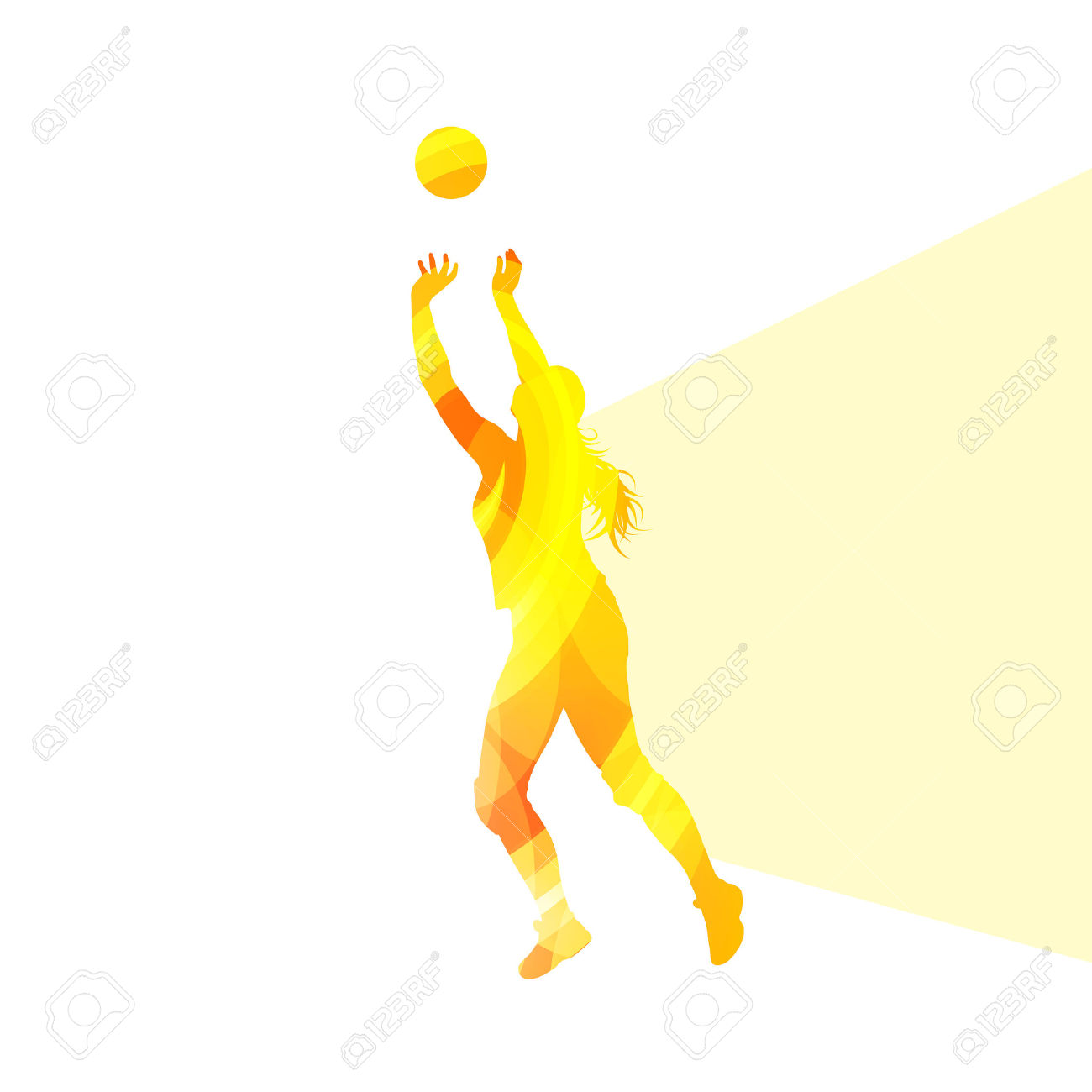 Šeštadienį, rugsėjo 9d. 11.00 Romainiuose prasidės Lietuvos Senjorų paplūdimio tinklinio čempionatas.Dalyvaus „senjorai-60+“, moterys „senjoritos-40+“Čempionatą remia:Lietuvos tinklinio federacijaŠilainių seniūnijaRomainių bendruomenės centrasUAB“ AMOKA“Renginio organizatoriai